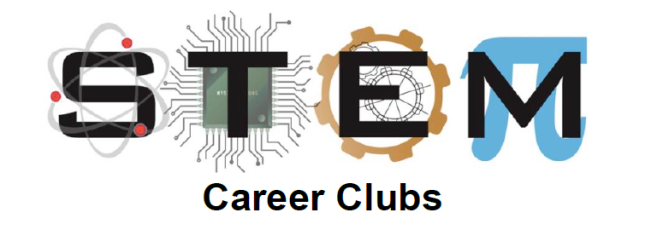 Please PRINT your name and return this at the end of the Club meeting._____________________________________________________________									Please answer the following multiple-choice questions by writing the best letter choice on the line. This is not an individual activity, feel free to discuss among your groups.______ 1.  A baby’s voice produces sound waves with a higher or lower frequency than a man’s?       	        (A) Higher Frequency     	        (B) Lower Frequency     	        (C) They are the same frequency_____ 2.  Sound waves can travel through…LiquidsSolidsGasesAll of the above_____ 3.  What’s the word for something such as your sound proof room, that does NOT let energy pass through easily?ConductorSwitchMetalInsulator_____ 4.  Sometimes, sound energy cannot emit passed a boundary, this process is known as...ReflectionRefractionAbsorptionTransmission ______ 5. Which material do you think would be best for muffling sound?Plastic BagFoam PaddingStone Aluminum 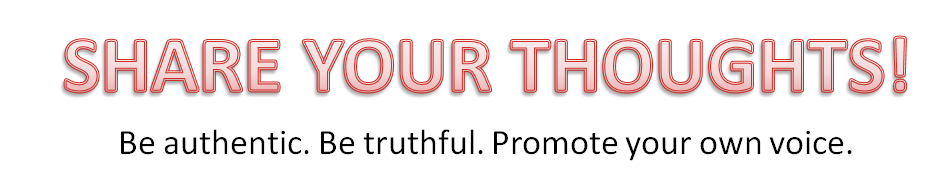 1. What did you think about today's club?  ______________________________________________________________________________________________________________________________________________________________________________________________________________________________________________________________________________________________________2. How did it work with your team members? ______________________________________________________________________________________________________________________________________________________________________________________________________________________________________________________________________________________________________3. Are you possibly interested in a career related to today's club?  Why/Why not?______________________________________________________________________________________________________________________________________________________________________________________________________________________________________________________________________________________________________4. What else you would like to share about your STEM Club experience?________________________________________________________________________________________________________________________________________________________________________________________________________